Памятка для родителей«СЕМЬЯ И КНИГА»Семья формирует основы мировоззрения человек, его образ жизни и ценностные ориентиры.Семья – это особый социальный институт, вводящий ребёнка в мир культуры, в том числе  и читательской. Первая встреча человека с книгой происходит в семье.Семейное чтение изначально вводит ребенка в мир книжной культуры, является наиболее древним, проверенным способом воспитания человека, в том чиcле,  и как читателя, который начинает формироваться задолго до того, как выучит алфавит.Семейное чтение готовит человека к взаимоотношению с книгой, пробуждает и углубляет внимание, формирует потребность в чтении. Отсутствие потребности в чтении у взрослых — следствие несформированности ее с раннего детства.Семейное чтение способствует раннему и правильному овладению родной речью. Виды и способы обучения человека во многом определяются средой обитания, зависят от общения и главного его средства — степени овладения речью.Регулярное чтение вслух с раннего детства знакомит ребенка с самим процессом чтения и способствует овладению самостоятельным чтением, определяет качество и предпочтения будущих читателей.Семейное чтение формирует эмоционально-эстетическое в приятие книги. Слушая, человек испытывает сильное влияние звучащего слова, которое позволяет передать торжество, радость грусть, печаль, шутку, насмешку.Семейное чтение развивает способности, являющиеся основе для восприятия художественных образов. Такое восприятие невозможно без воображения, наглядных представлений,умения переживать радости и печали героев художественных произведений.Чтение вслух важно не только для малышей, но и для более ставших детей, а также для пожилых людей. В процессе семейного: чтения дети учатся внимательно слушать, усваивать и пересказывать прочитанное, а пожилые люди меньше ощущают одиночество и в естественной форме, без нравоучений и нотаций передаю: младшим свой жизненный опыт. Кроме того, взрослые имеют возможность наблюдать за духовным развитием ребенка и управлять им.Семейное чтение — эффективный способ социализации подрастающего поколения. Такое общение создает почву для обмена мнениями, оно необходимо и взрослым, которые благодаря общению с детьми обогащаются эмоционально.Семейное чтение может служить для профилактики старения так как, по мнению некоторых специалистов, старение — это результат жизни без книги, без чтения, которое и стимулирует активные занятия умственной деятельностью.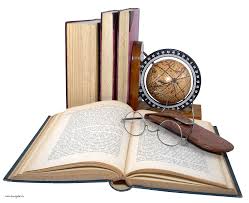 Вы хотите, чтобы ваш ребенок читал?Учтите эти добрые советы, и ваши желания исполнятся.Прививайте детям интерес к чтению с раннего детства.Покупая книги, выбирайте яркие по оформлению и интересные по содержанию. Покупайте по возможности книги полюбившихся ребенку авторов, оформляйте личную библиотеку вашего сына или дочери.Систематически читайте сами - это формирует у ребенка привычку видеть в доме книгу всегда.Обсуждайте прочитанную книгу в семье, даже если произведение вам не понравилось. Это способствует развитию вашей речи и речи вашего ребенка.Рекомендуйте ребенку книгу своего детства, делитесь своими детскими впечатлениями от чтения той или иной книги, сопоставляйте ваши и его впечатления.Чтение вслух помогает расширить словарный запас детей, а также развить у них умение слушать и сосредотачивать внимание. Чтение вслух сближает родителей и детей.Прививайте навыки культурного и бережного обращения с книгой.Совместное чтение — наиболее простой способ развития навыков чтения у детей. Рассматривание, обсуждение и чтение книг — важнейший момент, с помощью которого родители могут привить детям интерес к чтению.Рисунки по мотивам любимых книг являются для ребенка одним из способов выражения своих впечатлений от произведений.Попытайтесь вместе с ребенком сочинить собственное окончание произведения. Достоинством таких историй является более глубокое понимание прочитанной книги.Дарите своему ребенку хорошие книги с дарственной надписью, добрыми и теплыми пожеланиями. Спустя годы это станет добрым и светлым напоминанием о родном доме, о его традициях, о дорогих и близких людях.Как организовать домашнее чтение«Книга для детей – это в самом деле хорошая пища – вкусная, питательная, светлая, способствующая их духовному росту»К.И. ЧуковскийПодготовить ребёнка к встрече с новой книгой или побеседовать об уже прочитанной сказке или истории (возвращаясь из детского сада, занимаясь домашними делами и т. д.).В режиме дня необходимо выделить определённое время, чтобы к этому часу малыш настраивался на восприятие книги.Чтение должно проходить в спокойной обстановке, когда ничто не отвлекает ребёнка,  и  окружающие относятся к его занятиям «уважительно».Полутора - двухгодовалый ребёнок может быть сосредоточен на книге 1-2 минуты, детям постарше читают не более 15-20 минут, потому что затем их внимание рассеивается. Речь идёт об активном общении с книгой. Пусть малыш повторяет за вами слова, отвечает на вопросы, рассматривает иллюстрации.Пассивно ребёнок может слушать намного дольше (он то отключается, то слушает вновь). Помните: ребёнок не может быть всё время пассивным слушателем, поэтому во время чтения надо активизировать его внимание.Следует помнить детскую любовь к повторным чтениям. Дети жаждут их, чтобы вновь и большей силой пережить радостное волнение. Повторные чтения тренируют память и развивают речь.Обстановка ритуала семейного чтения усиливает восприятие (вечер, затемненная комната, настольная лампа). Полумрак настраивает на сказочный, фантастический лад.Семейное чтение обладает поистине уникальными свойствами, способными создать теплую семейную атмосферу и успешную почву для развития личности ребенка.v   Если вы способны уделить детям такое внимание, они знают, что вы их любите.v   Чтение для детей делает из них читателей в будущем.v   Детские книги так хорошо написаны, что будут интересны даже для взрослых.v   Иллюстрации в книгах обогащают детей, способствуют их творческому развитию.v   Книги помогут вашим детям научиться размышлять и фантазировать.v   До тех пор, пока дети учатся читать, они будут считать Вас волшебником, создающим магию из слов.v   Чтение вслух способствует развитию внимания у вашего ребенка.v   Вы создаете удивительные воспоминания о прекрасных семейных вечерах и о теплом обращении с ребенком.v   Книги способны привить детям ценности, которые они пронесут через всю жизнь.v   Рано или поздно вам обязательно скажут спасибо за умного и воспитанного ребенка. Рекомендации для родителей по развитию читательского интереса:Прививайте ребенку интерес к чтению с раннего детства.Покупая книги, выбирайте яркие по оформлению и интересные по содержанию.Систематически читайте ребенку. Это сформирует у него привычку ежедневного общения с книгой.Обсуждайте прочитанную детскую книгу среди членов своей семьи.Рассказывайте ребенку об авторе прочитанной книги.Если вы читаете ребенку книгу, старайтесь прервать чтение на самом увлекательном эпизоде.Вспоминая с ребенком содержание ранее прочитанного, намеренно его искажайте, чтобы проверить, как он запомнил прочитанный текст.Рекомендуйте ребенку книги своего детства, делитесь своими детскими впечатлениями от чтения той или иной книги, сопоставляйте ваши и его впечатления.Устраивайте дома дискуссии по прочитанным книгам.Покупайте по возможности книги полюбившихся ребенку авторов, собирайте его личную библиотеку.Воспитывайте бережное отношение к книге.Дарите своему ребенку хорошие книги с дарственной надписью, добрыми и теплыми пожеланиями. Спустя годы это станет счастливым напоминанием о родном доме, его традициях, дорогих и близких людях.